Муниципальное автономное дошкольное образовательное учреждение«Детский сад № 7»План мероприятий по предупреждениюдетского дорожно-транспортного травматизмана 2022-2023г.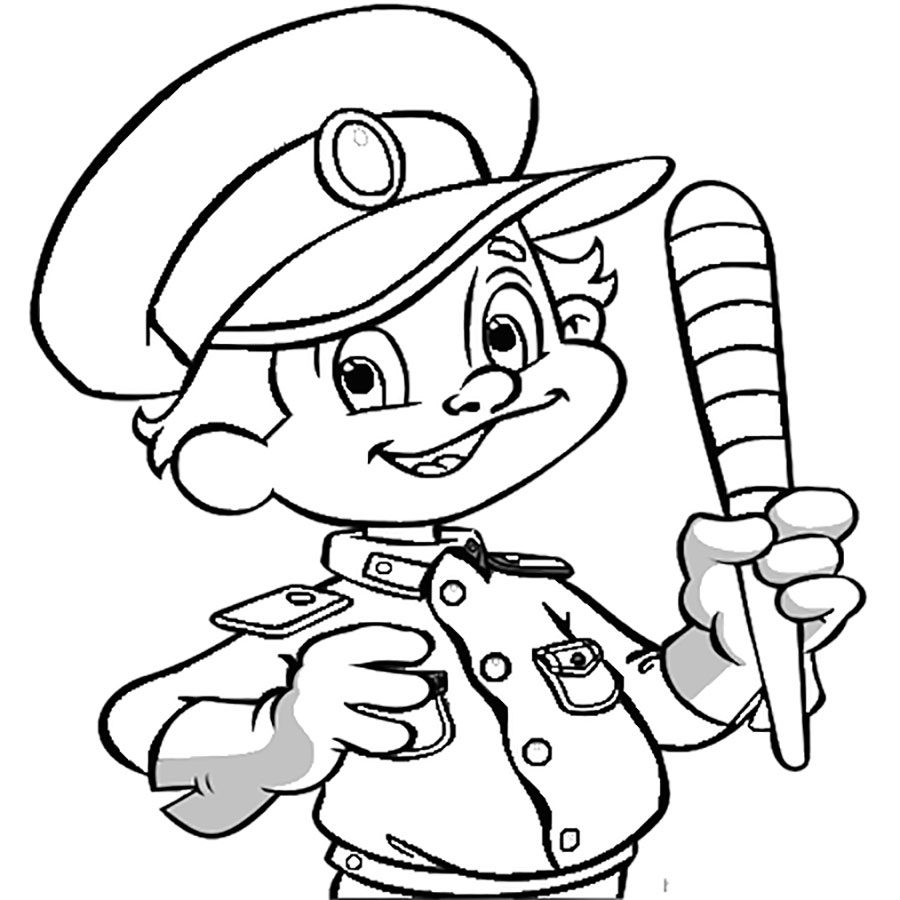 ЗАТО СеверскУтвержденоПедагогическим советомМАДОУ «Детский сад № 7»                                                                                             Протокол №     «    »              2022 г.УТВЕРЖДАЮЗаведующий МАДОУ «Детский сад № 7»___________Хомякова Ж.В.«___»_____________2022 г.№Содержание деятельностиСрокОтветственныйПродуктОрганизационная работаОрганизационная работаОрганизационная работаОрганизационная работа1Организация предметно-развивающей среды в группах по обучению детей правилам дорожного движенияВ течение годаСтарший воспитательВоспитатели всех возрастных группЦентры по ПДДнаполненные сюжетно-ролевыми играми, дидактическими и настольно-печатными пособиями 2Оформление групповыхинформационных «центров безопасности», папок-передвижек для родителейВ течение годаСтарший воспитатель,Воспитатели всех возрастных группСреда в приемных и в группах наполненная информационным материалом для родителей и воспитанников 3Организация встреч сотрудников ГИБДД УМВД России по ТО с воспитанниками ДОУ для проведения мероприятий по профилактике ДТП1 раз в кварталСтарший воспитательВстреча с сотрудниками ГИБДД.Занятия, мастер-класс, квест с воспитанниками и их родителями.4Оформление выставки:экспозиция детских рисунков на тему: «Я пешеход» «Транспорт который нас спасает!» «Как правильно вести себя на дороге?»«Мой друг Светофор. Дорожные знаки»Сентябрь 2022г.Апрель 2023 г.Май 2023 г.Август 2023Старший воспитатель,Воспитатели всех возрастных группТематическая выставка детских работ на группах и холлах.5Организация досугов и развлеченийпо закреплению знаний детьми правил дорожного движенияВ течение года согласно календарному плану рабочей программы воспитания Старший воспитатель,Воспитатели всех возрастных группПраздники«Весёлый светофорчик»,«В гостях у Незнайки»,«Страна Познавайкина» и др.СценарииСайт ДОУФото и видео репортажМетодическая работаМетодическая работаМетодическая работаМетодическая работа6Выставка методической литературы по ознакомлению дошкольников сПДД «Дорожная азбука»Сентябрь2022 г.Старший воспитательВыставочный стенд с методической литературой7Контроль за организацией работы с детьми по предупреждению ДДТВ течение годаСтарший воспитательСопровождение воспитанников при выходе из ДОУ8Инструктаж с воспитателями:предупреждение детского дорожно-транспортного травматизмаСентябрь 2022г.Декабрь2022 г.Апрель 2023г.Июнь 2023 г.Старший воспитательОрганизация собраний для проведения инструктажей9Консультации для воспитателей по теме предупреждение детского дорожно-транспортного травматизмаСентябрь 2022г.Декабрь2022 г.Апрель 2023г.Июнь 2023 г.Старший воспитательПроведение консультаций для педагогов.Буклеты, списки необходимой литературы, перечень полезных интернет-ссылокРабота с воспитанникамиРабота с воспитанникамиРабота с воспитанникамиРабота с воспитанниками10Неделя безопасности дорожного движения в рамках единого дня дорожной безопасности «Берегись автомобиля» (тематические занятия, выставка рисунков, квест, викторины)Сентябрь 2022 г.ВоспитателивсехвозрастныхгруппМетодические разработкиСайты группСайт ДОУФото материалы11Инструктажис воспитанниками в соответствии с планом инструктажейВ течение годаВоспитателивсехвозрастныхгруппВедение журнала инструктажей12Беседы с воспитанниками:«Моя улица»;«Пешеходный переход»;«Транспорт»;«Осторожно гололед!»;«Светофор»;«Воспитанный пешеход»;«Мы идем по тротуару»;«Дорога не место для игр»;«Какие бывают машины»;«Пешеходная дорожка»;«Что такое светофор»;«Красный, желтый, зеленый»;«Помощники на дороге2;«Правила поведения в автобусе»;«Я велосипедист!»;«Правила дорожные, которые нужно знать»;«Всем ребятам надо знать, как по улице шагать»;«Культура пешехода»;«Правила эти запомним друзья!»;«Правила воспитанного пассажира»;«Катание на велосипеде»;«Игры во дворе»;«Опасные участки на пешеходной части улицы».В течение годаВ соответствии с планом воспитателейВоспитателивсехвозрастныхгруппФото и видео репортаж.Сайт ДОУ.Создание листовок, буклетов.13Сюжетно-ролевые игры:«Мы едем, едем, едем…»;«Автозаправочная станция»;«Станция техобслуживания»;«Пассажиры»;«Пешеходы»;«Гараж»В течение годаВ соответствии с планом воспитателейВоспитателивсехвозрастныхгруппФото и видео репортаж.Сайт ДОУ.14Дидактические игры:«Угадай транспорт»;«Играй, да смекай»;«Подумай – отгадай»;«Красный, желтый, зеленый»;«Будь внимательным»;«Можно – нельзя»;«По земле, по воде, по воздуху»;«Видим, слышим, ощущаем»;«Найди такой же знак»;«Мы – водители»;«Весёлый жезл»;«Одинаковые, но разные».В течение годаВ соответствии с планом воспитателейВоспитателивсехвозрастныхгруппФото и видео репортаж.Сайт ДОУ.15Оформление подвижных игр:«Светофор»; «Мы едем, едем, едем…»; «Шофёры»; «Машины на нашей улице»; «Бегущий светофор»; «Воробушек и автомобили»; «Красный, желтый, зелёный»;В течение годаВ соответствии с планом воспитателейВоспитателивсехвозрастныхгруппФото и видео репортаж.Сайт ДОУ.16Чтение художественной литературы:В. Головко «Правила движения»; Я. Пишумов «Машины», «Самый лучший пешеход», «Три сигнала светофора»;И. Серяков «Улица, где все спешат»; В. Волков «В парке»; С. Михалков «Моя улица»; Н. Кончаловская «Самокат»; «Велосипед», «Скверная история»; С. Маршак «Милиционер», «Мяч»;А. Северный «Светофор»;В. Семиренко «Запрещается - разрешается»;И. и Л. Сандбери «Мальчик и сто автомобилей»;М. Пляцковский «Светофор»; И.Лешкевич «Гололед»; В.Степанов «Машины»; В. Кожевников «Светофор»;О. Бедарев «Правила дорожные».В течение года
в соответствии с планом воспитателейВоспитателивсехвозрастныхгруппСоздание макетов сказок, листовки, зарисовки сюжетов.Фото и видео репортаж.Сайт ДОУ.Оформление книжных центров.17Конструирование, рисование, лепка по темам ПДДВ течение годаВ соответствии с планом воспитателейВоспитателивсехвозрастныхгруппЛистовки, буклетыФото и видео репортаж18Просмотр мультипликационныхфильмов, презентаций, видеофильмов по ПДДВ соответствии с планом воспитателейВоспитателивсехвозрастныхгруппПроектная деятельность на группах.19Конкурс детских рисунков по ПДД  в дошкольных группах«Мой друг Светофор. Дорожные знаки»Август  2023 г.Воспитателидошкольных группВыставка детских работ, участие в конкурсах по ПДД, создание листовок.20Акция «Безопасный микрорайон»Октябрь 2022 г.Май 2023 г.Старший воспитательВоспитателивсехвозрастныхгруппЛистовки, плакаты.21Организация викторин, флэш-мобов, квест-игр, кругосветки, мастер-классов и творческих мастерских по ПДД.В течение года.Воспитателивсехвозрастныхгруппмуз. руководитель, физ. инструкторФото и видеорепортаж.Сайт ДОУРабота с родителямиРабота с родителямиРабота с родителямиРабота с родителями22Челленджи и акции по профилактике детского дорожно-транспортного травматизма:Челлендж «Возьми ребенка за руку»;Челлендж «Везу ребенка правильно» Челлендж «Вижу и говорю спасибо» Акция «Почта ЮИД» 1-23 сентября 2022 г7-23 сентября 2022 г. 20-23 сентября 2022 г. 20-23 сентября 2021 г.Старший воспитатель ВоспитателивсехвозрастныхгруппВидеоролик (до 1 минуты), демонстрирующий, как правильно держать ребенка за запястье, размещенный  в своем аккаунте в  социальных сетей с указанием хештега #ВозьмиРебенкаЗаРуку и отметкой официальных аккаунтов ГУОБДД МВД России и газеты «Добрая Дорога Детства».23Консультации:«Личный пример взрослого»,«Дорога – не место для игр»,«Воспитываем грамотного пешехода», «Как знакомить детей с правилами дорожного движения», «Дорога - дети - безопасность», «Правила соблюдать - беду миновать»,Индивидуальные беседы с родителями о соблюдении правил безопасности детей на дороге.В течение годаВоспитателивсехвозрастныхгруппКартотеки, информационные листы,буклеты,ширмы, рекомендации.24Анкетирование родителей воспитанников старших и подготовительной к школе группы: «Правила и безопасность на дорогах»Сентябрь 2022г.Январь 2023 г.Май 2023 г.Старший воспитатель,ВоспитателивсехвозрастныхгруппАнкета для родителей.25Выступление на родительских собраниях о безопасности на дорогахВ течение годаСтарший воспитательВоспитателивсехвозрастныхгрупппротокол26Общее родительское собрание с приглашением инспектора ГИБДДСентябрь 2022г.Май 2023 г.Заведующий ДОУСтарший воспитательпротокол28Оформление папок-передвижек по ПДД в группахВ течение годаВоспитателивсехвозрастныхгруппИнформационные листы28Памятки для родителей:«Как знакомить детей с правилами дорожного движения»,«Правила и требования              перевозки детей в автомобиле»,«Как правильно пользоватьсяпешеходным переходом»,«Правила поведения на остановке и в общественном транспорте»В течение годаСтарший воспитательВоспитателивсехвозрастныхгруппИнформационные листы, буклеты, листовки.